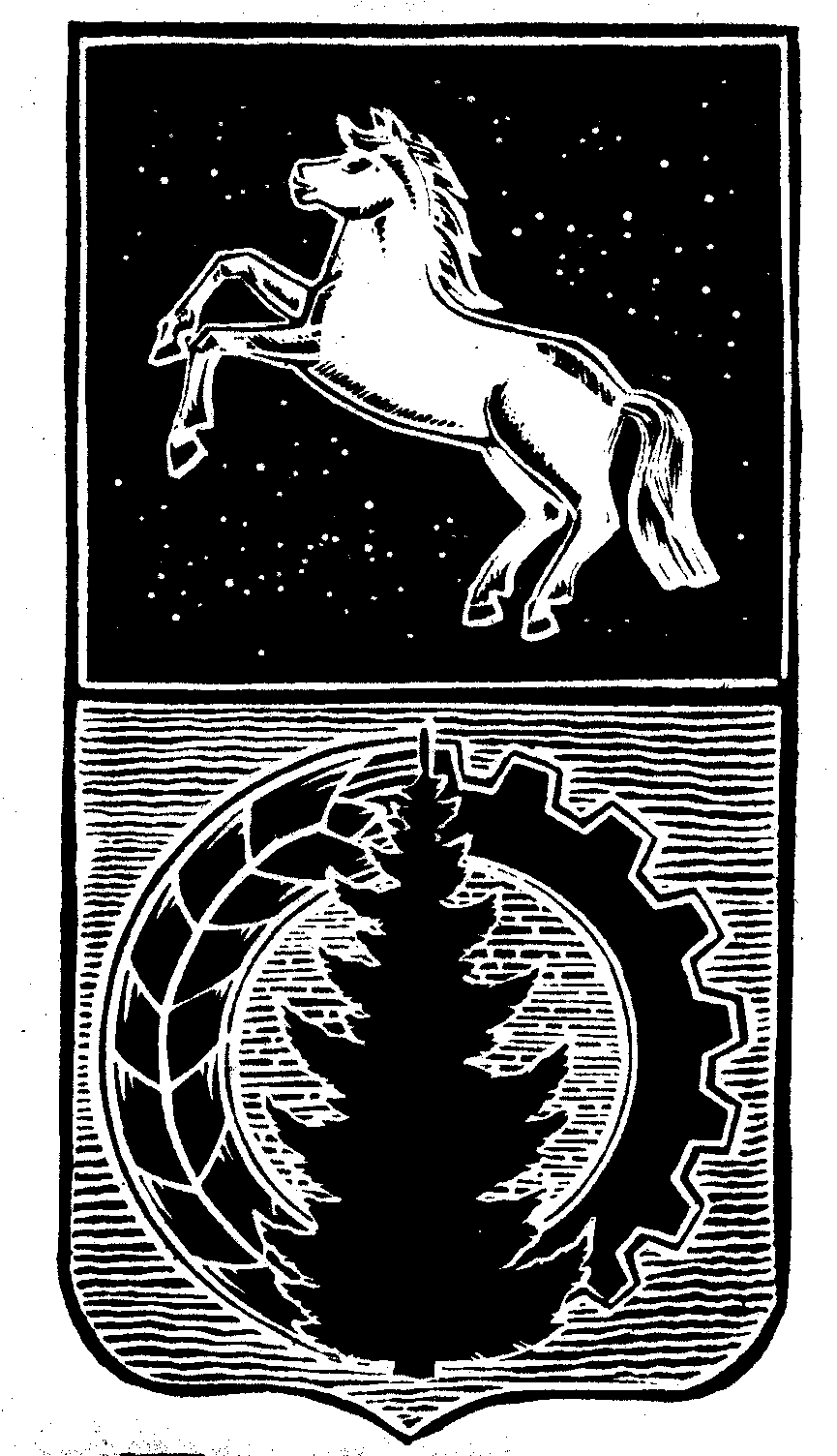 КОНТРОЛЬНО-СЧЁТНЫЙ  ОРГАНДУМЫ  АСИНОВСКОГО  РАЙОНА636840, Томская область, г. Асино, ул. имени Ленина, 40,Телефон: (38 241) 2 19 33E-mail: reviz.grup@mail.ruЗАКЛЮЧЕНИЕна проект постановления Администрации Асиновского городского поселения «О внесении изменений в постановление Администрации Асиновского городского поселения от 11.04.2017 № 223/17 «Об утверждении муниципальной программы «Проведение ремонта муниципальных жилых помещений муниципального образования «Асиновское городское поселение» на 2017 год»г. Асино									       20.12.2017 годаКонтрольно-счетным органом Думы Асиновского района в соответствии со ст. 10 Решения Думы Асиновского района от 16.12.2011г № 104 «Об утверждении Положения «О Контрольно-счетном органе Думы Асиновского района» рассмотрен представленный проект постановления Администрации Асиновского городского поселения «О внесении изменений в постановление Администрации Асиновского городского поселения от 11.04.2017 № 223/17 «Об утверждении муниципальной программы «Проведение ремонта муниципальных жилых помещений муниципального образования «Асиновское городское поселение» на 2017 год».Экспертиза проекта постановления Администрации Асиновского городского поселения «О внесении изменений в постановление Администрации Асиновского городского поселения от 11.04.2017 № 223/17 «Об утверждении муниципальной программы «Проведение ремонта муниципальных жилых помещений муниципального образования «Асиновское городское поселение» на 2017 год» проведена в период с 11 декабря 2017 года по 20 декабря 2017 года в соответствии со статьёй 157 Бюджетного Кодекса, статьей 9 Федерального закона от 07.02.2011 № 6-ФЗ «Об общих принципах организации и деятельности контрольно – счетных органов субъектов РФ и муниципальных образований», пунктом 7 части 1 статьи 4 Положения о Контрольно-счетном органе муниципального образования «Асиновский район», утвержденного решением Думы Асиновского района от 16.12.2011 № 104, в целях определения соответствия муниципального правового акта бюджетному законодательству и на основании пункта 12.1 плана контрольных и экспертно-аналитических мероприятий Контрольно-счетного органа Думы Асиновского района на 2017 год, утвержденного распоряжением председателя Контрольно-счетного органа Думы Асиновского района от 29.12.2016 № 24, распоряжения председателя Контрольно-счетного органа  на проведение контрольного мероприятия от 11.12.2017 № 44.Должностные лица, осуществлявшие экспертизу:Аудитор Контрольно-счётного органа Думы Асиновского района Белых Т. В.Согласно представленного проекта Постановления, предлагается внести следующие изменения в муниципальную программу «Проведение ремонта муниципальных жилых помещений муниципального образования «Асиновское городское поселение» на 2017 год» (далее – Муниципальная программа):1. В Паспорте МП, в разделах «Объемы и источники финансирования (с детализацией по годам реализации, тыс. рублей)» изменен общий объем финансовых средств, а именно увеличился на 3 181,5 тыс. рублей (с 1 318,5 тыс. рублей до 4500,0 тыс. рублей), и составил:- на 2017 год в размере 1 121,3тыс. рублей, из них за счет средств федерального бюджета в размере 0,0 тыс. рублей, за счет средств областного бюджета 0,0 тыс. рублей, за счет средств местного бюджета 1 121,3 тыс. рублей, за счет внебюджетных источников 0,0 тыс. рублей;- на 2018 год в размере 1 500,0 тыс. рублей, из них за счет средств федерального бюджета в размере 0,0 тыс. рублей, за счет средств областного бюджета 0,0 тыс. рублей, за счет средств местного бюджета 1 500,0 тыс. рублей, за счет внебюджетных источников 0,0 тыс. рублей;- на 2019 год в размере 1 878,7 тыс. рублей, из них за счет средств федерального бюджета в размере 0,0 тыс. рублей, за счет средств областного бюджета 0,0 тыс. рублей, за счет средств местного бюджета 1 878,7 тыс. рублей, за счет внебюджетных источников 0,0 тыс. рублей;2. Название муниципальной программы изложено в новой редакции «Проведение ремонта муниципальных жилых помещений муниципального образования «Асиновское городское поселение» на 2017-2019 гг.»;3. МП приведена в соответствие действующему Законодательству и изложена в новой редакции, с учетом изменения объема финансирования муниципальной программы.По итогам рассмотрения проекта постановления Администрации Асиновского городского поселения «О внесении изменений в постановление Администрации Асиновского городского поселения от 11.04.2017 № 223/17 «Об утверждении муниципальной программы «Проведение ремонта муниципальных жилых помещений муниципального образования «Асиновское городское поселение» на 2017 год», Контрольно-счетный орган Думы Асиновского района сообщает, что данный проект Постановления может быть принят в предложенной редакции.Аудитор		_______________		                              _Т.В. Белых___		                                (подпись)				                                      (инициалы и фамилия)